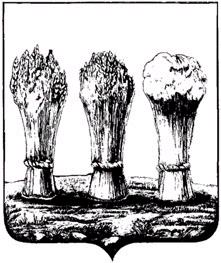 _________________________________________________________________РЕШЕНИЕ 23.12.2015                                                                                                 № 337-17/6О внесении изменений в решение Пензенской городской Думы от 22 декабря  2009 года № 229-13/5 «Об утверждении Правил землепользования и застройки города Пензы»Руководствуясь Градостроительным кодексом Российской Федерации             от 29 декабря 2004 года № 190-ФЗ, Федеральным законом от 6 октября 2003 года          № 131-ФЗ «Об общих принципах организации местного самоуправления в Российской Федерации», частью 1 статьи 3 Правил землепользования и застройки города Пензы, утвержденных решением Пензенской городской Думы от 22 декабря 2009 года  № 229-13/5, статьей 22 Устава города Пензы.Пензенская городская Дума решила:1. Внести в приложение № 1 к решению Пензенской городской Думы от 22 декабря 2009 года № 229-13/5 «Об утверждении Правил землепользования и застройки города Пензы» («Пензенский городской вестник», 2010, № 1; «Пензенские губернские ведомости», 2010, № 83, № 111; 2011, № 52; «Муниципальные ведомости», 2011, № 45, «Муниципальные ведомости. Пенза», 2012, № 47, «Наша Пенза», 2013, № 52, «Муниципальные ведомости. Пенза», 2015, № 38, 40) следующие изменения:1) дополнить статьей 8.1 следующего содержания: «Статья 8.1. Общие положения о подготовке документации по планировке территории органами местного самоуправления.1. Планировка территории осуществляется посредством разработки документации по планировке территории:а) проектов планировки как отдельных документов;б) проектов планировки с проектами межевания в их составе;в) проектов планировки с проектами межевания в их составе и с градостроительными планами земельных участков в составе проектов межевания;г)   проектов межевания как отдельных документов;д) проектов межевания с градостроительными планами земельных участков в их составе;е) градостроительных планов земельных участков как отдельных документов.2. Подготовка проекта планировки территории осуществляется для выделения элементов планировочной структуры, установления параметров планируемого развития элементов планировочной структуры, зон планируемого размещения объектов капитального строительства, в том числе объектов федерального значения, объектов регионального значения, объектов местного значения.Проект межевания территории разрабатывается в целях определения местоположения границ образуемых и изменяемых земельных участков.3. Решения по развитию территории в составе проектов планировки и проектов межевания должны предлагаться с учетом возможностей инженерного обеспечения территории в соответствии со схемами водо-,  газо-, тепло- и электроснабжения города Пензы.Проекты планировки и проекты межевания разрабатываются на основе актуализированных топографических материалов в масштабе М 1 : 2000,     М 1 : 500.4. Внесение изменений в документацию по планировке допускается в случаях:- необходимости изменения красных линий, установленных в составе проекта планировки, либо выделения новых планировочных элементов вследствие подготовки заинтересованным лицом документации по планировке территории с целью предоставления земельного участка для строительства, если такое изменение не противоречит Генеральному плану;- необходимости изменения параметров объектов социально-культурного и бытового назначения, сетей инженерно-технического обеспечения, установленных в составе проекта планировки, выявившихся в ходе градостроительного развития территории;- внесения изменений в Генеральный план, которые влекут за собой соответствующие изменения в документации по планировке;- внесения изменений в настоящие Правила, которые влекут за собой соответствующие изменения в документации по планировке.5. В случае установления границ незастроенных и не предназначенных для строительства земельных участков подготовка документации по планировке территории осуществляется в соответствии с земельным, водным, лесным и иным законодательством.6. Состав, содержание, порядок подготовки и утверждения документации по планировке территории регулируются законодательством о градостроительной деятельности Российской Федерации, настоящими Правилами, иными нормативными правовыми актами города Пензы.7. Проект планировки и проект межевания до их утверждения подлежат обязательному рассмотрению на публичных слушаниях, за исключениями, установленными градостроительным законодательством.»;2) часть 11 статьи 17 исключить;3) в части 1 «Ц - 1. Зона обслуживания и деловой активности городского центра» статьи 19 в разделе «Основные виды разрешенного использования» слово «благоустройство» заменить словами «благоустройство к объектам капитального строительства, расположенным на смежных земельных участках»;4) в части 1 «Ц - 1. Зона обслуживания и деловой активности городского центра» статьи 19 раздел «Основные виды разрешенного использования» дополнить строкой «-зеленые насаждения общего пользования без права возведения объектов капитального строительства;»;5) в части 1 «Ц - 1. Зона обслуживания и деловой активности городского центра» статьи 19 раздел «Основные виды разрешенного использования» дополнить строкой «-апартамент - отели (здания с жилыми помещениями (в виде гостиничных номеров или квартирного типа), предназначенные для временного проживания);»;6) в части 1 «Ц - 1. Зона обслуживания и деловой активности городского центра» статьи 19 раздел «Параметры застройки» дополнить пунктом 8 следующего содержания:«8. Максимальная площадь земельного участка, занимаемая объектами, указанными в разделе «Вспомогательные виды разрешенного использования» настоящей части – 50% от площади земельного участка.»;7) в части 2 «Ц - 2. Зона обслуживания и деловой активности местного значения» статьи 19 в разделе «Основные виды разрешенного использования» слово «благоустройство» заменить словами «благоустройство к объектам капитального строительства, расположенным на смежных земельных участках»;8) в части 2 «Ц - 2. Зона обслуживания и деловой активности местного значения» статьи 19 раздел «Основные виды разрешенного использования» дополнить строкой «-зеленые насаждения общего пользования без права возведения объектов капитального строительства;»;9) в части 2 «Ц - 2. Зона обслуживания и деловой активности местного значения» статьи 19 в разделе «Параметры застройки» пункт 5 изложить в следующей редакции:«5. Минимальные отступы от границ земельного участка в целях определения мест допустимого размещения зданий - 2 м, для вида разрешенного использования «жилые дома блокированной застройки» - 0 м со стороны смежных (блокируемых) земельных участков и 5 м со стороны улицы.»;10) в части 2 «Ц - 2. Зона обслуживания и деловой активности местного значения» статьи 19 раздел «Параметры застройки» дополнить пунктом 8 следующего содержания:«8. Максимальная площадь земельного участка, занимаемая объектами, указанными в разделе «Вспомогательные виды разрешенного использования» настоящей части – 50% от площади земельного участка.»;11) в части 3 «Ц - 3. Зона обслуживания и деловой активности при промышленных узлах» статьи 19 в разделе «Основные виды разрешенного использования» слово «благоустройство» заменить словами «благоустройство к объектам капитального строительства, расположенным на смежных земельных участках»;12) в части 3 «Ц - 3. Зона обслуживания и деловой активности при промышленных узлах» статьи 19 раздел «Основные виды разрешенного использования» дополнить строкой «-зеленые насаждения общего пользования без права возведения объектов капитального строительства;»;13) в части 3 «Ц - 3. Зона обслуживания и деловой активности при промышленных узлах» статьи 19 раздел «Параметры застройки» дополнить пунктом 8 следующего содержания:«8. Максимальная площадь земельного участка, занимаемая объектами, указанными в разделе «Вспомогательные виды разрешенного использования» настоящей части – 50% от площади земельного участка.»;14) в части 4 «Ц - 4. Зона обслуживания, деловой и производственной активности при транспортных узлах» статьи 19 в разделе «Основные виды разрешенного использования» слово «благоустройство» заменить словами «благоустройство к объектам капитального строительства, расположенным на смежных земельных участках»;15) в части 4 «Ц - 4. Зона обслуживания, деловой и производственной активности при транспортных узлах» статьи 19 раздел «Основные виды разрешенного использования» дополнить строкой «-зеленые насаждения общего пользования без права возведения объектов капитального строительства;»;16) в части 4 «Ц - 4. Зона обслуживания, деловой и производственной активности при транспортных узлах» статьи 19 раздел «Параметры застройки» дополнить пунктом 8 следующего содержания:«8. Максимальная площадь земельного участка, занимаемая объектами, указанными в разделе «Вспомогательные виды разрешенного использования» настоящей части – 50% от площади земельного участка.»;17) в части 5 «Ц - 5. Зона развития торговых, торгово-развлекательных функций» статьи 19 в разделе «Основные виды разрешенного использования» слово «благоустройство» заменить словами «благоустройство к объектам капитального строительства, расположенным на смежных земельных участках»;18) в части 5 «Ц - 5. Зона развития торговых, торгово-развлекательных функций» статьи 19 раздел «Основные виды разрешенного использования» дополнить строкой «-зеленые насаждения общего пользования без права возведения объектов капитального строительства;»;19) в части 5 «Ц - 5. Зона развития торговых, торгово-развлекательных функций» статьи 19 раздел «Параметры застройки» дополнить пунктом 8 следующего содержания:«8. Максимальная площадь земельного участка, занимаемая объектами, указанными в разделе «Вспомогательные виды разрешенного использования» настоящей части – 50% от площади земельного участка.»;20) в части 6 «Ц - 6. Зона учреждений здравоохранения, медицинских комплексов» статьи 19 в разделе «Основные виды разрешенного использования» слово «благоустройство» заменить словами «благоустройство к объектам капитального строительства, расположенным на смежных земельных участках»;21) в части 6 «Ц - 6. Зона учреждений здравоохранения, медицинских комплексов» статьи 19 раздел «Основные виды разрешенного использования» дополнить строкой «-зеленые насаждения общего пользования без права возведения объектов капитального строительства;»;22) в части 6 «Ц - 6. Зона учреждений здравоохранения, медицинских комплексов» статьи 19 раздел «Параметры застройки» дополнить пунктом 8 следующего содержания:«8. Максимальная площадь земельного участка, занимаемая объектами, указанными в разделе «Вспомогательные виды разрешенного использования» настоящей части – 50% от площади земельного участка.»;23) в части 7 «Ц - 7. Зона высших, средних специальных учебных заведений и научных комплексов» статьи 19 в разделе «Основные виды разрешенного использования» слово «благоустройство» заменить словами «благоустройство к объектам капитального строительства, расположенным на смежных земельных участках»;24) в части 7 «Ц - 7. Зона высших, средних специальных учебных заведений и научных комплексов» статьи 19 раздел «Основные виды разрешенного использования» дополнить строкой «-зеленые насаждения общего пользования без права возведения объектов капитального строительства;»;25) в части 7 «Ц - 7. Зона высших, средних специальных учебных заведений и научных комплексов» статьи 19 раздел «Параметры застройки» дополнить пунктом 8 следующего содержания:«8. Максимальная площадь земельного участка, занимаемая объектами, указанными в разделе «Вспомогательные виды разрешенного использования» настоящей части – 50% от площади земельного участка.»;26) в части 8 «Ц - 8. Зона спортивных и спортивно-зрелищных сооружений» статьи 19 в разделе «Основные виды разрешенного использования» слово «благоустройство» заменить словами «благоустройство к объектам капитального строительства, расположенным на смежных земельных участках»;27) в части 8 «Ц - 8. Зона спортивных и спортивно-зрелищных сооружений» статьи 19 раздел «Основные виды разрешенного использования» дополнить строкой «-зеленые насаждения общего пользования без права возведения объектов капитального строительства;»;28) в части 8 «Ц - 8. Зона спортивных и спортивно-зрелищных сооружений» статьи 19 раздел «Параметры застройки» дополнить пунктом 8 следующего содержания:«8. Максимальная площадь земельного участка, занимаемая объектами, указанными в разделе «Вспомогательные виды разрешенного использования» настоящей части – 50% от площади земельного участка.»;29) в части 9 «Ц - 9. Зона культовых сооружений» статьи 19 в разделе «Основные виды разрешенного использования» слово «благоустройство» заменить словами «благоустройство к объектам капитального строительства, расположенным на смежных земельных участках»;30) в части 9 «Ц - 9. Зона культовых сооружений» статьи 19 раздел «Основные виды разрешенного использования» дополнить строкой «-зеленые насаждения общего пользования без права возведения объектов капитального строительства;»;31) в части 9 «Ц - 9. Зона культовых сооружений» статьи 19 раздел «Параметры застройки» дополнить пунктом 8 следующего содержания:«8. Максимальная площадь земельного участка, занимаемая объектами, указанными в разделе «Вспомогательные виды разрешенного использования» настоящей части – 50% от площади земельного участка.»;32) в части 1 «Ж - 1. Зона малоэтажной жилой застройки 1 - 3 этажа» статьи 20 в разделе «Основные виды разрешенного использования» слово «благоустройство» заменить словами «благоустройство к объектам капитального строительства, расположенным на смежных земельных участках»;33) в части 1 «Ж - 1. Зона малоэтажной жилой застройки 1 - 3 этажа» статьи 20 раздел «Основные виды разрешенного использования» дополнить строкой «-зеленые насаждения общего пользования без права возведения объектов капитального строительства;»;34) в части 1 «Ж - 1. Зона малоэтажной жилой застройки 1 - 3 этажа» статьи 20 в разделе «Условно разрешенные виды использования» строку  «-строения для занятий индивидуальной трудовой деятельностью;» исключить;35) в части 1 «Ж - 1. Зона малоэтажной жилой застройки 1 - 3 этажа» статьи 20 раздел «Параметры застройки для индивидуальных жилых домов» дополнить пунктом 9 следующего содержания:«9. Максимальная площадь земельного участка, занимаемая объектами, указанными в разделе «Вспомогательные виды разрешенного использования» настоящей части – 50% от площади земельного участка.»;36) в части 1 «Ж - 1. Зона малоэтажной жилой застройки 1 - 3 этажа» статьи 20 раздел «Параметры застройки для нежилых зданий» дополнить пунктом 8 следующего содержания:«8. Максимальная площадь земельного участка, занимаемая объектами, указанными в разделе «Вспомогательные виды разрешенного использования» настоящей статьи – 50% от площади земельного участка.»;37) в части 1 «Ж - 1. Зона малоэтажной жилой застройки 1 - 3 этажа» статьи 20 в разделе «Параметры застройки для блокированных жилых домов» пункт 4 изложить в следующей редакции:«4. Минимальные отступы от границ земельного участка в целях определения мест допустимого размещения зданий:а) со стороны улицы - 5 м.;б) со стороны смежных (блокируемых) участков - 0 м.»;38) в части 1 «Ж - 1. Зона малоэтажной жилой застройки 1 - 3 этажа» статьи 20 раздел «Параметры застройки для блокированных жилых домов» дополнить пунктом 5 следующего содержания:«5. Максимальная площадь земельного участка, занимаемая объектами, указанными в разделе «Вспомогательные виды разрешенного использования» настоящей части – 50% от площади земельного участка.»;39) в части 2 «Ж - 2. Зона малоэтажной жилой застройки 2 - 5 этажей» статьи 20 в разделе «Основные виды разрешенного использования» слово «благоустройство» заменить словами «благоустройство к объектам капитального строительства, расположенным на смежных земельных участках»;40) в части 2 «Ж - 2. Зона малоэтажной жилой застройки 2 - 5 этажей» статьи 20 раздел «Основные виды разрешенного использования» дополнить строкой «-зеленые насаждения общего пользования без права возведения объектов капитального строительства;»;41) в части 2 «Ж - 2. Зона малоэтажной жилой застройки 2 - 5 этажей» статьи 20 в подразделе «для блокированных жилых домов» раздела «Параметры застройки»  пункт 4 изложить в следующей редакции:«4. Минимальные отступы от границ земельного участка в целях определения мест допустимого размещения зданий:а) со стороны улицы - 5 м.;б) со стороны смежных (блокируемых) участков - 0 м.»;42) в части 2 «Ж - 2. Зона малоэтажной жилой застройки 2 - 5 этажей» статьи 20 подраздел «для блокированных жилых домов» раздела «Параметры застройки» дополнить пунктом 5 следующего содержания:«5. Максимальная площадь земельного участка, занимаемая объектами, указанными в разделе «Вспомогательные виды разрешенного использования» настоящей части – 50% от площади земельного участка.»;43) в части 2 «Ж - 2. Зона малоэтажной жилой застройки 2 - 5 этажей» статьи 20 подраздел «для многоквартирных жилых домов 2 - 5 этажей, общежитий» раздела «Параметры застройки» дополнить пунктом 8 следующего содержания:«8. Максимальная площадь земельного участка, занимаемая объектами, указанными в разделе «Вспомогательные виды разрешенного использования» настоящей части – 50% от площади земельного участка.»;44) в части 2 «Ж - 2. Зона малоэтажной жилой застройки 2 - 5 этажей» статьи 20 раздел «Параметры застройки для нежилых зданий» дополнить пунктом 8 следующего содержания:«8. Максимальная площадь земельного участка, занимаемая объектами, указанными в разделе «Вспомогательные виды разрешенного использования» настоящей части – 50% от площади земельного участка.»;45) в части 3 «Ж - 3. Зона многоэтажной жилой застройки выше 5 этажей» статьи 20 в разделе «Основные виды разрешенного использования» слово «благоустройство» заменить словами «благоустройство к объектам капитального строительства, расположенным на смежных земельных участках»;46) в части 3 «Ж - 3. Зона многоэтажной жилой застройки выше 5 этажей» статьи 20 раздел «Основные виды разрешенного использования» дополнить строкой «-зеленые насаждения общего пользования без права возведения объектов капитального строительства;»;47) в части 3 «Ж - 3. Зона многоэтажной жилой застройки выше 5 этажей» статьи 20 раздел «Параметры застройки для многоэтажных жилых домов, общежитий» дополнить пунктом 8 следующего содержания:«8. Максимальная площадь земельного участка, занимаемая объектами, указанными в разделе «Вспомогательные виды разрешенного использования» настоящей части – 50% от площади земельного участка.»;48) в части 3 «Ж - 3. Зона многоэтажной жилой застройки выше 5 этажей» статьи 20 раздел «Параметры застройки для нежилых зданий» дополнить пунктом 8 следующего содержания:«8. Максимальная площадь земельного участка, занимаемая объектами, указанными в разделе «Вспомогательные виды разрешенного использования» настоящей части – 50% от площади земельного участка.»;49) в части 3 «Ж - 3. Зона многоэтажной жилой застройки выше 5 этажей» статьи 20 раздел «Параметры застройки для объектов инженерной инфраструктуры, не являющихся линейными» изложить в следующей редакции:«Параметры застройки для объектов инженерной инфраструктуры, не являющихся линейными:1. Минимальная площадь земельного участка - 4 кв. м.2. Максимальная высота объектов - 40 м.3. Этажность - 1 этаж.4. Коэффициент застройки - не более 80%.5. Минимальные отступы от границ земельного участка в целях определения мест допустимого размещения объекта – 0,5м.»;50) в части 4 «Ж - 4. Зона коллективных садов» статьи 20 в разделе «Основные виды разрешенного использования» слово «благоустройство» заменить словами «благоустройствок объектам капитального строительства, расположенным на смежных земельных участках»;51) в части 4 «Ж - 4. Зона коллективных садов» статьи 20 раздел «Параметры застройки» дополнить пунктом 7 следующего содержания:«7. Максимальная площадь земельного участка, занимаемая объектами, указанными в разделе «Вспомогательные виды разрешенного использования» настоящей части – 50% от площади земельного участка.»;52) в части 1 «СН - 1. Зона кладбищ и мемориальных парков» статьи 21 в разделе «Основные виды разрешенного использования» слово «благоустройство» заменить словами «благоустройство к объектам капитального строительства, расположенным на смежных земельных участках»;53) в части 1 «СН - 1. Зона кладбищ и мемориальных парков» статьи 21 раздел «Параметры застройки» дополнить пунктом 6 следующего содержания:«6. Максимальная площадь земельного участка, занимаемая объектами, указанными в разделе «Вспомогательные виды разрешенного использования» настоящей части – 50% от площади земельного участка.»;54) в части 3 «СН - 3. Зона теплиц, питомников» статьи 21 в разделе «Основные виды разрешенного использования» слово «благоустройство» заменить словами «благоустройство к объектам капитального строительства, расположенным на смежных земельных участках»;55) в части 3 «СН - 3. Зона теплиц, питомников» статьи 21 раздел «Параметры застройки» дополнить пунктом 4 следующего содержания:«4. Максимальная площадь земельного участка, занимаемая объектами, указанными в разделе «Вспомогательные виды разрешенного использования» настоящей части – 50% от площади земельного участка.»;56) в части 1 «ПК - 1. Зона производственно-коммунальных объектов I - II класса» статьи 22 в разделе «Основные виды разрешенного использования» слово «благоустройство» заменить словами «благоустройство к объектам капитального строительства, расположенным на смежных земельных участках»;57) в части 1 «ПК - 1. Зона производственно-коммунальных объектов I - II класса» статьи 22 раздел «Основные виды разрешенного использования» дополнить строкой «- автозаправочные станции;»;58) в части 1 «ПК - 1. Зона производственно-коммунальных объектов I - II класса» статьи 22 раздел «Условно разрешенные виды использования» исключить»;59) в части 1 «ПК - 1. Зона производственно-коммунальных объектов I - II класса» статьи 22 раздел «Параметры застройки» дополнить пунктом 8 следующего содержания:«8. Максимальная площадь земельного участка, занимаемая объектами, указанными в разделе «Вспомогательные виды разрешенного использования» настоящей части – 50% от площади земельного участка.»;60) в части 2 «ПК - 2. Зона производственно-коммунальных объектов III класса» статьи 22 в разделе «Основные виды разрешенного использования» слово «благоустройство» заменить словами «благоустройство к объектам капитального строительства, расположенным на смежных земельных участках»;61) в части 2 «ПК - 2. Зона производственно-коммунальных объектов III класса» статьи 22 раздел «Основные виды разрешенного использования» дополнить строкой «- автозаправочные станции;»;62) в части 2 «ПК - 2. Зона производственно-коммунальных объектов III класса» статьи 22 в разделе «Условно разрешенные виды использования» строку            «- автозаправочные станции;» исключить»;63) в части 2 «ПК - 2. Зона производственно-коммунальных объектов III класса» статьи 22 раздел «Параметры застройки» дополнить пунктом 8 следующего содержания:«8. Максимальная площадь земельного участка, занимаемая объектами, указанными в разделе «Вспомогательные виды разрешенного использования» настоящей части – 50% от площади земельного участка.»;64) в части 3 «ПК - 3. Зона производственно-коммунальных объектов IV класса» статьи 22 в разделе «Основные виды разрешенного использования» слово «благоустройство» заменить словами «благоустройство к объектам капитального строительства, расположенным на смежных земельных участках»;65) в части 3 «ПК - 3. Зона производственно-коммунальных объектов IV класса» статьи 22 раздел «Основные виды разрешенного использования» дополнить строкой «- автозаправочные станции;»;66) в части 3 «ПК - 3. Зона производственно-коммунальных объектов IV класса» статьи 22 в разделе «Условно разрешенные виды использования» строку          «- автозаправочные станции;» исключить»;67) в части 3 «ПК - 3. Зона производственно-коммунальных объектов IV класса» статьи 22 раздел «Параметры застройки» дополнить пунктом 8 следующего содержания:«8. Максимальная площадь земельного участка, занимаемая объектами, указанными в разделе «Вспомогательные виды разрешенного использования» настоящей части – 50% от площади земельного участка.»;68) в части 4 «ПК - 4. Зона производственно-коммунальных объектов V класса» статьи 22 в разделе «Основные виды разрешенного использования» слово «благоустройство» заменить словами «благоустройство к объектам капитального строительства, расположенным на смежных земельных участках»;69) в части 4 «ПК - 4. Зона производственно-коммунальных объектов V класса» статьи 22 раздел «Основные виды разрешенного использования» дополнить строкой «- автозаправочные станции;»;70) в части 4 «ПК - 4. Зона производственно-коммунальных объектов V класса» статьи 22 в разделе «Условно разрешенные виды использования» строку                           «- автозаправочные станции;» исключить»;71) в части 4 «ПК - 4. Зона производственно-коммунальных объектов V класса» статьи 22 раздел «Параметры застройки» дополнить пунктом 8 следующего содержания:«8. Максимальная площадь земельного участка, занимаемая объектами, указанными в разделе «Вспомогательные виды разрешенного использования» настоящей части – 50% от площади земельного участка.»;72) в части 3 «Р - 3. Зона открытых пространств» статьи 23 раздел «Основные виды разрешенного использования» дополнить строкой «-зоны отдыха;».73) в части 4 «Р - 4. Зона рекреационно-природных территорий» статьи 23 раздел «Основные виды разрешенного использования» дополнить строкой «- зоны отдыха;»; 74) в части 4 «Р - 4. Зона рекреационно-природных территорий» статьи 23 в разделе «Условно разрешенные виды использования» строку «- зоны отдыха;» исключить.».2. Приложение №2 «Карта градостроительного зонирования» к решению Пензенской городской Думы от 22.12.2009 № 229-13/5 «Об утверждении Правил землепользования и застройки города Пензы» изложить в следующей редакции: «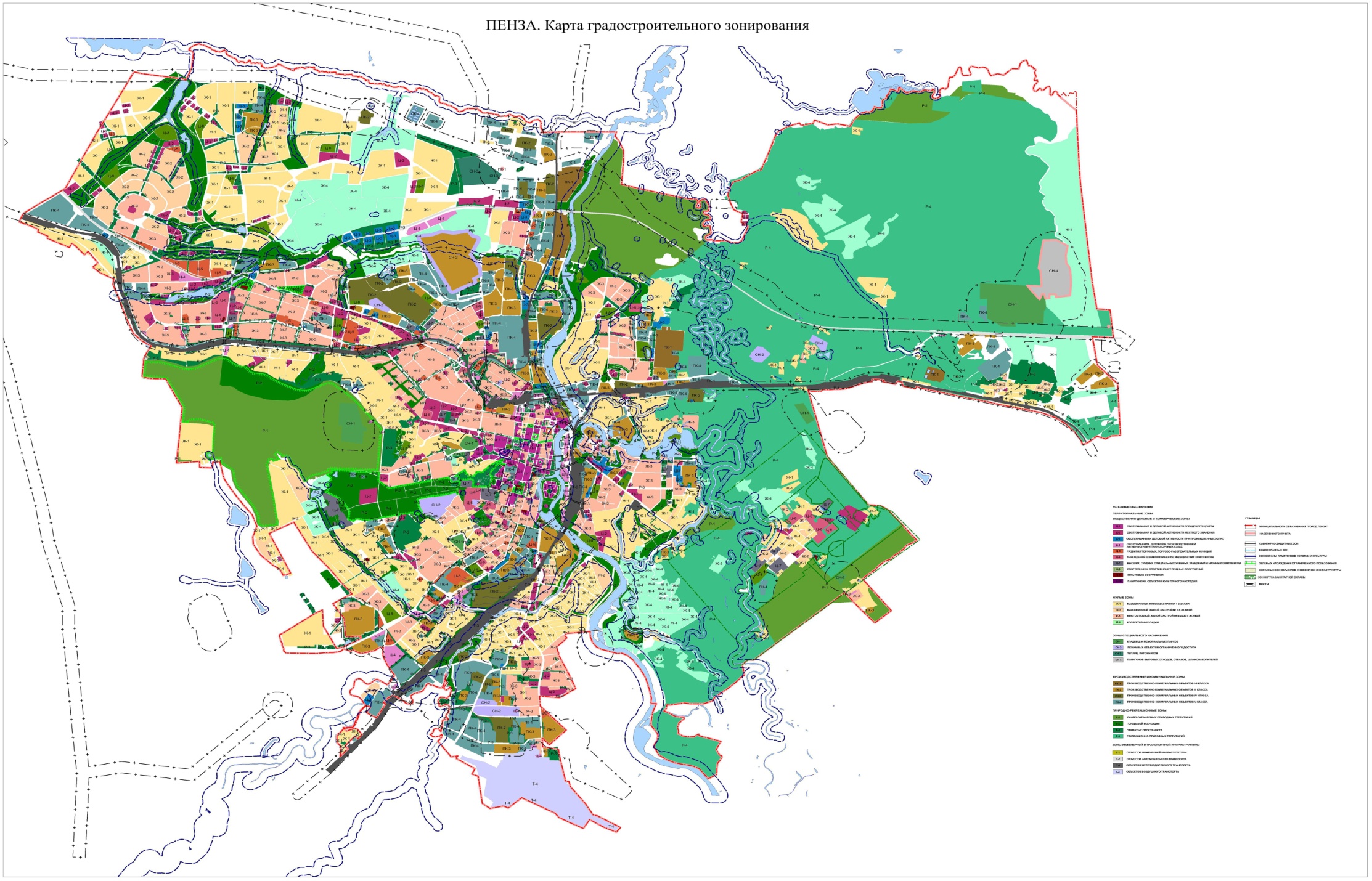 ».3. Настоящее решение опубликовать в средствах массовой информации.4. Настоящее решение вступает в силу на следующий день после его официального опубликования.Глава города                                            В.П. Савельев                                